Antrag auf Verlängerung der Bearbeitungszeit der AbschlussarbeitName: Vorname: Matrikelnummer: E-Mail-Adresse: Erst Prüfer: Prof. Dr. Peter ScheidelerThema der Abschlussarbeit:Hiermit beantrage ich eine Verlängerung des ursprünglichen Abgabetermins (xx.xx.xxx) für meine o. g. Arbeit um voraussichtlich 14 Tage (xx.xx.xxxx).Mit freundlichen Grüßen, 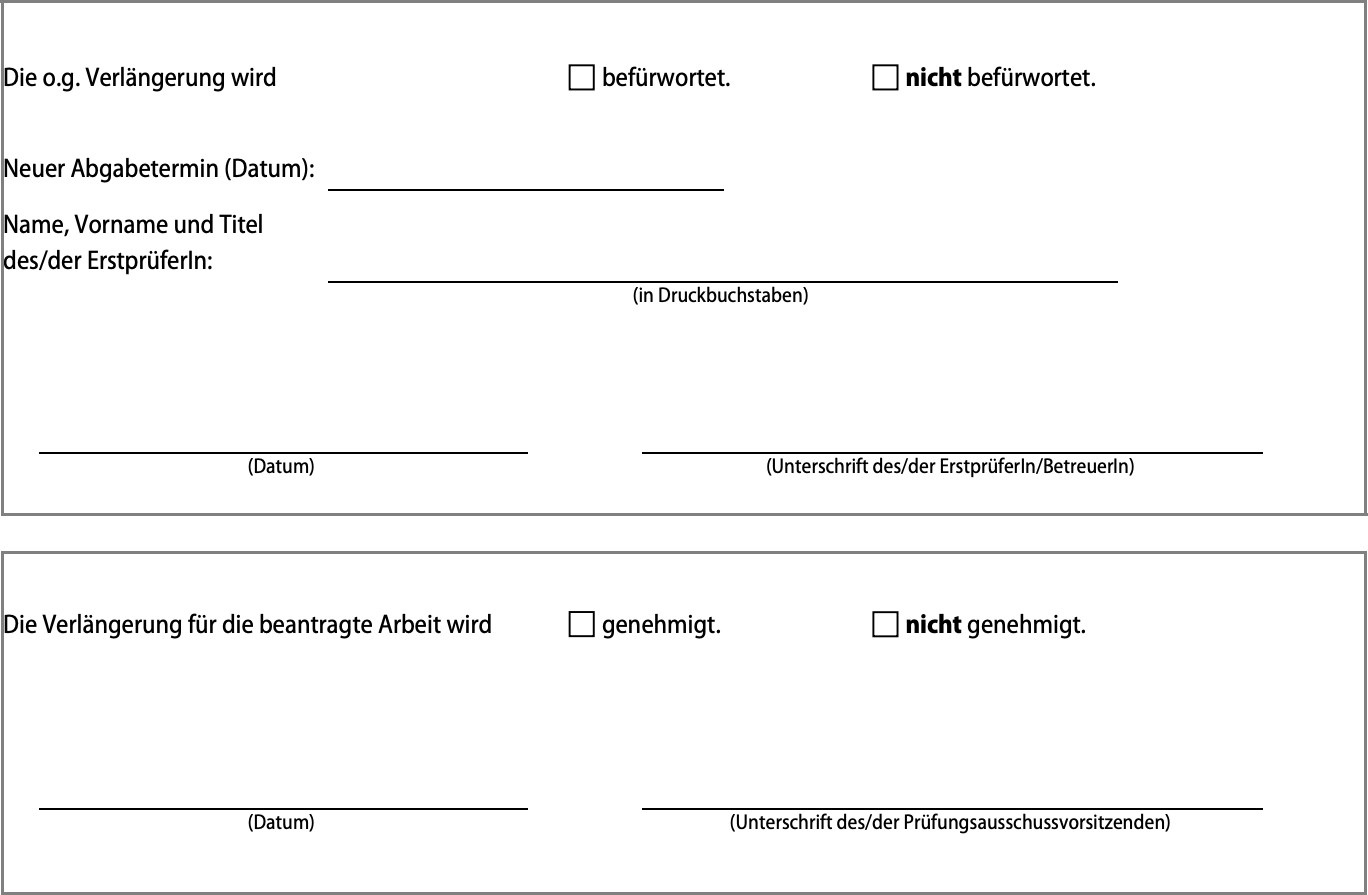 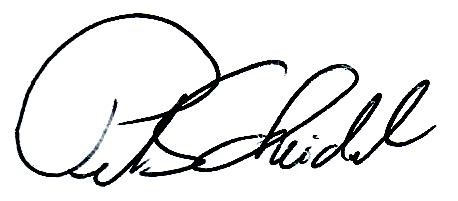 